Relationsprofil – Netværksdiagram til SSP – avanceret
Eksempel på relationsprofil: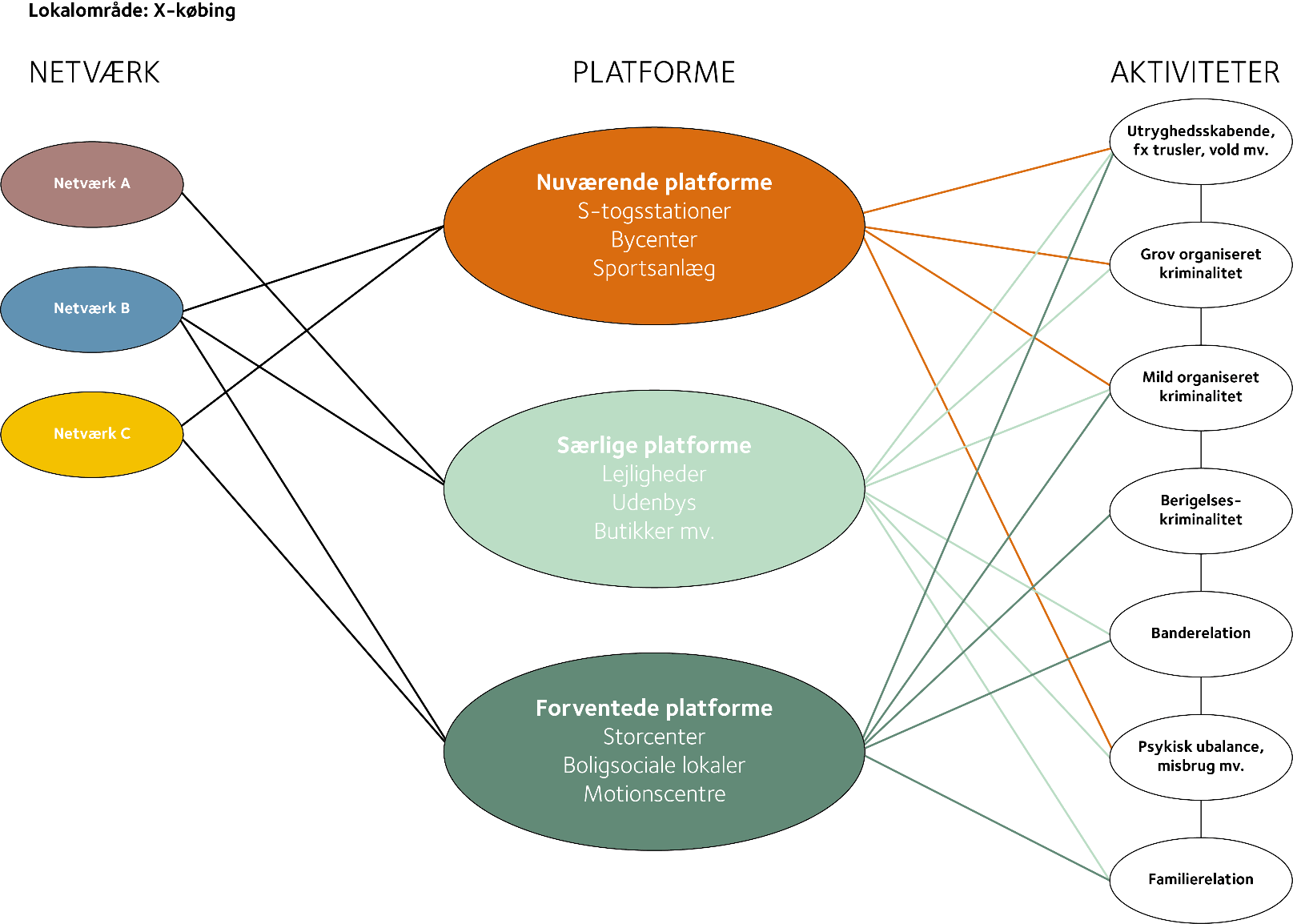 Grafik til relationsprofil: